Obsah1.	Úvodní ustanovení	52.	Zastoupení v KSPÚ	53.	Postavení a činnost KSPÚ	54.	Kompetence členů KSPÚ	65.	Personální zajištění KSPÚ	76.	Předkládání podnětů KSPÚ	77.	Ostatní ujednání	78.	Závěrečná ustanovení	79.	Přílohy	8Použité zkratky a pojmyKSPÚ	Koordinační skupina pozemkových úpravSPÚ	Státní pozemkový úřadÚvodní ustanoveníKoordinační skupina pozemkových úprav se zřizuje jako diskusní platforma pro oblast působnosti Státního pozemkového úřadu zaměřené na pozemkové úpravy. Pozemkové úpravy jsou prováděny v souladu se zákonem č. 139/2002 Sb., o pozemkových úpravách a pozemkových úřadech a o změně zákona č. 229/1991 Sb., o úpravě vlastnických vztahů k půdě a jinému zemědělskému majetku, ve znění pozdějších předpisů, vyhlášky č. 13/2014 Sb., o postupu při provádění pozemkových úprav a náležitostech návrhu pozemkových úprav, Metodického návodu k provádění pozemkových úprav a dalších souvisejících závazných předpisů. Cílem zřízení KSPÚ je umožnění vzájemné komunikace státu, zastoupeného SPÚ, který je garantem provádění pozemkových úprav v České republice s odbornou veřejností, která je z titulu § 18 zákona č. 139/2002 Sb. garantem kvality a celkové úrovně zpracování návrhů pozemkových úprav a případně se zástupci dalších úřadů, jejichž činnost má úzké vazby na proces pozemkových úprav. Vzájemná spolupráce uvedených subjektů bude přispívat ke zvyšování kvality prováděných prací i k efektivnímu a účelnému vynakládání veřejných prostředků plynoucích ze státního rozpočtu i z evropských fondů. KSPÚ má celorepublikovou působnost a není dále organizačně členěna na nižší články.Zastoupení v KSPÚZa SPÚ: a) Odbor pozemkových úprav – ředitel/ředitelka odboru- Oddělení metodiky pozemkových úprav – vedoucí oddělení- Oddělení řízení pozemkových úprav – vedoucí odděleníZa odbornou veřejnost:a) Českomoravská komora pro pozemkové úpravy b) Asociace poskytovatelů služeb v pozemkových úpravách c) Asociace podnikatelů v geomatice, z.s.Postavení a činnost KSPÚKSPÚ je stálou diskusní platformou pro potřeby činnosti SPÚ a odborné veřejnosti v oblasti pozemkových úprav. Prostřednictvím svých zástupců se podílí na:a) zkvalitňování technické dokumentace (návrhů pozemkových úprav), b) zvyšování kvalifikační úrovně osob, zabývajících se činnostmi v pozemkových úpravách, c) procesu udělování a odnímání úředních oprávnění fyzických osob k projektování pozemkových úprav, d) formulování podnětů a doporučení, na základě získaných poznatků, kterými přispívá ke zkvalitnění vzájemné spolupráce mezi dodavateli pozemkových úprav a pobočkami krajských pozemkových úřadů SPÚ, které jsou zákonem č. 503/2012 Sb., o Státním pozemkovém úřadu a o změně některých souvisejících zákonů, ve znění pozdějších předpisů zřízeny pro řízení o pozemkových úpravách podle zákona č. 139/2002 Sb..Kompetence členů KSPÚPředseda KSPÚ předsedou KSPÚ je ředitel/ředitelka  Odboru pozemkových úprav, který/která a) na základě návrhu KSPÚ jmenuje tajemníka a členy KSPÚ, b) přijímá doporučení a návrhy na změny v členství KSPÚ, c) vystupuje za KSPÚ směrem k široké odborné veřejnosti, d) veřejnými vystoupeními nesmí poškozovat zájmy státu, SPÚ ani odborné veřejnosti, e) svolává, prostřednictvím tajemníka, jednání KSPÚ, f) řídí jednání KSPÚ, g) přijímá připomínky členů KSPÚ i dalších osob podílejících se na provádění pozemkových úprav a zajišťuje projednání těchto připomínek vždy na nejbližším zasedání KSPÚ, h) v případě předpokládané nepřítomnosti na jednání KSPÚ určí svého zástupce z řad jmenovaných členů KSPÚ. Ústřední ředitel/ředitelka SPÚ, ředitel/ředitelka Sekce krajinotvorby - může se účastnit kteréhokoliv jednání KSPÚ, a to i bez předchozího pozvání. Tajemník KSPÚ a) je do funkce jmenován na základě návrhu KSPÚ předsedou KSPÚ z řad zaměstnanců SPÚ, b) je členem KSPÚ, c) přijímá připomínky členů KSPÚ i dalších osob podílejících se na provádění pozemkových úprav, které následně předkládá k projednání KSPÚ, d) organizuje a zajišťuje zasedání KSPÚ, e) na podnět předsedy KSPÚ rozesílá v souladu s jednacím řádem pozvánku na jednání KSPÚ všem členům, f) zajišťuje pořízení zápisu z jednání KSPÚ včetně prezenční listiny, tento zápis rozesílá účastníků KSPÚ a písemné vyhotovení zápisu archivuje, g) jedenkrát ročně vypracovává stručnou zprávu o výsledcích jednání KSPÚ, kterou předává nejpozději do 15. prosince každého kalendářního roku po souhlasném stanovisku předsedy KSPÚ ústřednímu řediteli/ředitelce SPÚ. Člen KSPÚ a) je do funkce jmenován předsedou KSPÚ, b) účastní se ústního jednání KSPÚ, c) podílí se na diskuzích k problematice pozemkových úprav, případně plní zadání, která vyplynou z jednání KSPÚ. Host KSPÚ- hostem KSPÚ je osoba pozvaná kterýmkoliv členem KSPÚ, ústředním ředitelem/ředitelkou SPÚ nebo ředitelem/ředitelkou Sekce krajinotvorby na zasedání KSPÚ. Kontaktní osoby- na prvním zasedání KSPÚ, které se uskuteční po dni platnosti tohoto statutu, budou stanoveny kontaktní osoby; tyto osoby zajišťují usměrnění komunikace a spolehlivé předávání informací napříč členskou základnou KSPÚ. Personální zajištění KSPÚZa SPÚ:a) Odbor pozemkových úprav, včetně jednotlivých oddělení –  3 zástupci (z nich jmenován předseda KSPÚ a tajemník KSPÚ)Za odbornou veřejnost:a) Českomoravská komora pro pozemkové úpravy – 3 zástupcib) Asociace poskytovatelů služeb v pozemkových úpravách – 3 zástupcic) Asociace podnikatelů v geomatice, z.s. – 2 zástupciPředkládání podnětů KSPÚPředkladatelem podnětu k projednání v KSPÚ může být zaměstnanec SPÚ nebo jakákoliv osoba bez ohledu na to, zda je či není členem některé ze skupin uvedených v kap. 5. tohoto statutu. Podněty zasílají zaměstnanci SPÚ přímo tajemníkovi KSPÚ a odborná veřejnost některé z kontaktních osob (viz kap. 4).Kontaktní osoba, která podnět obdrží, jej bez zbytečných odkladů postoupí tajemníkovi SPÚ k přípravě jednání KSPÚ.  Členové KSPÚ předkládají vlastní podněty k jednání v souladu s jednacím řádem KSPÚ.  Ostatní ujednáníPředmětem jednání KSPÚ jsou otázky odborného charakteru, které se vztahují k provádění pozemkových úprav z hlediska technického, případně z hlediska předpisů, kterými
se provádění pozemkových úprav řídí. Požadavky a podněty vzešlé z jednání KSPÚ nesmí být v rozporu s platnými právními předpisy a nesmí zasahovat do řízení SPÚ ani do systému interních kontrolních mechanismů. Obchodní vztahy SPÚ s dodavateli nejsou předmětem jednání KSPÚ.Závěrečná ustanoveníJednací řád Koordinační skupiny pozemkových úprav ze dne 01. 10. 2015 pozbývá platnosti.Tento statut nabývá účinnosti dnem 20. 06. 2019. PřílohyJednací řád Koordinační skupiny pozemkových úpravZměna č. 1Státní pozemkový úřadHusinecká 1024/11a, 130 00 Praha 3 – Žižkovhttp://www.spucr.czStátní pozemkový úřadHusinecká 1024/11a, 130 00 Praha 3 – Žižkovhttp://www.spucr.czStátní pozemkový úřadHusinecká 1024/11a, 130 00 Praha 3 – Žižkovhttp://www.spucr.cz01/2015/SŘKPÚStatut Koordinační skupiny pozemkových úpravStatut Koordinační skupiny pozemkových úpravStatut Koordinační skupiny pozemkových úpravStatut Koordinační skupiny pozemkových úpravStatut Koordinační skupiny pozemkových úpravSchvalovatel: Mgr. Jaroslava Doubravovázástupkyně ředitele Sekce krajinotvorbyDne: 07. 06. 2019Zpracovatel: Ing. Josef Havelkavedoucí Oddělení řízení pozemkových úpravGarant: Mgr. Jaroslava Doubravováředitelka Odboru pozemkových úpravČ.j.: SPU 001524/2019Ruší/Nahrazuje: Statut Koordinační skupiny pro pozemkové úpravy, č.j.: SPU 462297/2015 ze dne 01. 10. 2015Schvalovatel: Mgr. Jaroslava Doubravovázástupkyně ředitele Sekce krajinotvorbyDne: 07. 06. 2019Zpracovatel: Ing. Josef Havelkavedoucí Oddělení řízení pozemkových úpravGarant: Mgr. Jaroslava Doubravováředitelka Odboru pozemkových úpravČ.j.: SPU 001524/2019Ruší/Nahrazuje: Statut Koordinační skupiny pro pozemkové úpravy, č.j.: SPU 462297/2015 ze dne 01. 10. 2015Účinnost dokumentu:Od: 20. 06. 2019Dotčené osoby:členové KSPÚ Klasifikace citlivosti:interníDotčené osoby:členové KSPÚ Klasifikace citlivosti:interníVerze dokumentu1.1Počet stran8PřílohyPředchozí verze01 účinná od 01. 10. 2015 do 19. 06. 2019Změny proti předchozí verzi1. První úprava – organizační změny a změny ve spolupráci s odbornou veřejností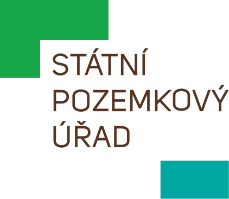 Statut Koordinační skupiny pozemkových úpravVydává: STÁTNÍ POZEMKOVÝ ÚŘADSídlo: Husinecká 1024/11a, 130 00 Praha 3 - Žižkov, IČO: 01312774, DIČ: CZ 01312774Název útvaru: Odbor pozemkových úpravPraha 2019Mgr. Jaroslava Doubravovázástupkyně ředitele Sekce krajinotvorbyStátní pozemkový úřad   Podpis